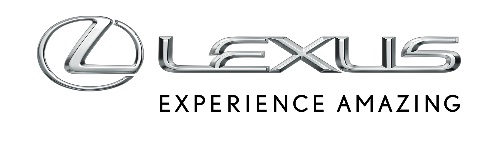 22 PAŹDZIERNIKA 2021NAJNOWSZY MODEL LEXUSA ES DLA POLSKIEGO FINALISTY XVIII MIĘDZYNARODOWEGO KONKURSU PIANISTYCZNEGO IM. FRYDERYKA CHOPINAJakub Kuszlik, najwyżej uplasowany polski pianista w tegorocznym Konkursie Pianistycznym im. Fryderyka Chopina, otrzymał od Lexus Polska najnowszy model marki – sedana klasy premium Lexus ES. Lexus ES dla polskiego laureata Konkursu ChopinowskiegoW tegorocznym Konkursie Jakub Kuszlik zajął 4. miejsce i został uznany za najlepszego wykonawcę mazurków Chopina. Artysta otrzymał kluczyki do Lexusa ES, specjalnej nagrody ufundowanej przez Lexus Polska, podczas ceremonii rozdania nagród, której towarzyszył koncert laureatów. Ceremonia ta miała miejsce 21 października 2021 roku w Teatrze Wielkim Operze Narodowej. Laureat 4. nagrody nie krył zaskoczenia i powiedział, że przez cały czas trwania Konkursu był wożony Lexusem i zakochał się w tym samochodzie.Jakub Kuszlik jest studentem Akademii Muzycznej im. Feliksa Nowowiejskiego w Bydgoszczy. Uczy się pod kierunkiem Katarzyny Popowej-Zydroń, przewodniczącej jury konkursów chopinowskich w Warszawie. Jest laureatem II nagrody w Międzynarodowym Konkursie im. Ignacego Jana Paderewskiego w Bydgoszczy i Międzynarodowym Konkursie Pianistycznym w Hilton Head oraz III nagrody w Międzynarodowym Konkursie „Top of the World" w Tromso.W 2017 r. wystąpił z recitalem chopinowskim w Studiu Koncertowym Polskiego Radia w Warszawie. Rok później wraz z orkiestrą Filharmonii Narodowej wykonał Koncert fortepianowy a-moll op. 17 Ignacego Jana Paderewskiego. Występował także w licznych krajach europejskich, m.in. w Niemczech, Norwegii i na Islandii, a także w Japonii i USA.Długotrwała współpraca Lexusa z Konkursem ChopinowskimFryderyk Chopin jest najbardziej prestiżową polską marką, znaną na całym świecie. Lexus – najbardziej prestiżową marką motoryzacyjną w Japonii, również wysoko cenioną na świecie. Naturalne więc było połączenie tych dwóch marek przy najbardziej znanym wydarzeniu artystycznym, jakim jest Międzynarodowy Konkurs Pianistyczny im. Fryderyka Chopina. Współpraca ta zaczęła się w 2009 roku, kiedy Lexus stał się mecenasem festiwalu „Chopin i Jego Europa”, którym pozostaje do dziś. Jednocześnie co 5 lat Lexus jest partnerem Międzynarodowego Konkursu Pianistycznego im. Fryderyka Chopina. Rok 2021 to już 13. rok współpracy Lexusa z organizatorami obu wydarzeń. Jak zwykle do dyspozycji artystów pozostaje flota kilkunastu limuzyn Lexusa, które marka udostępnia im w przekonaniu, że będą się w nich czuli bardzo komfortowo.Limuzyny Lexusa transportują muzyków między salami koncertowymi, zapewniając im komfort, bezpieczeństwo i skupienie potrzebne przed każdym występem. Wygłuszenie wnętrza w kabinie jest tak doskonałe, że zgiełk świata zewnętrznego zostaje praktycznie wyeliminowany. Doskonały sprzęt audio pozwala w pełni delektować się czystymi dźwiękami muzyki. Czysty jest też napęd hybrydowych limuzyn Lexusa, co dla artystów ma także duże znaczenie.Lexus ceniony przez uczestników KonkursuArtyści, którzy w czasie trwania Konkursu korzystali z transportu samochodami Lexusa, zwrócili uwagę na doskonałe warunki do słuchania muzyki, jakie panują w ich wnętrzach. W wielu samochodach jakość sprzętu audio powoduje, że można usłyszeć tylko dudnienie. W Lexusie – również dlatego, że w większości są to auta hybrydowe – panuje cisza, a jakość sprzętu i ilość głośników pozwala usłyszeć pojedyncze instrumenty w orkiestrze. Siedzi się wygodnie i ma się wrażenie, że jest się w sali koncertowej. W żadnym innym samochodzie nie ma takich wrażeń.Zafascynowanie Japończyków twórczością Chopina jest powszechnie znane. Japonia jest jedynym krajem na świecie, w którym ukazuje się pismo „Chopin” poświęcone jego życiu i twórczości. Sztuka Chopina jest doskonała, bardzo głęboka i osobista, dlatego podoba się wszystkim, bez względu na narodowość. Jednak wyraźnie widać, że obok Polaków to Japończycy najbardziej pokochali Chopina. W jego muzyce nie ma ani jednego niepotrzebnego dźwięku. Japończycy kochają rzeczy doskonałe, skończone, są wierni tradycji i klasyce, a jednocześnie bardzo nowocześni. Prostota i elegancja, dążenie do doskonałości – te wartości towarzyszą Japończykom we wszystkim, co robią. Dotyczy to także projektowania samochodów Lexusa.